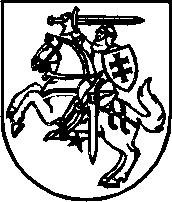 LIETUVOS RESPUBLIKOS SEIMOVALSTYBĖS VALDYMO IR SAVIVALDYBIŲ KOMITETASGedimino pr. 53,  01109 Vilnius     Tel. (8 5)  239 6806     El. p. vvsk@lrs.lt________________________________________________________________________________________________________________________Aplinkos ministerijai,							2021-01-15    Nr. S-2021-240Aplinkos projektų valdymo agentūrai,Finansų ministerijai,			Lietuvos savivaldybių asociacijai,Valstybinei energetikos reguliavimo tarybaiDĖL VANDENS TIEKIMO IR NUOTEKŲ TVARKYMO POLITIKOS ĮGYVENDINIMOSeimo Valstybės valdymo ir savivaldybių komitete (toliau – Komitetas)  išklausius Valstybės kontrolės valstybinio audito ataskaitą „Vandens tiekimas ir nuotekų tvarkymas“ nuspręsta tęsti parlamentinę kontrolę dėl vandens tiekimo ir nuotekų tvarkymo politikos įgyvendinimo Lietuvoje. Prašome institucijas pagal kompetenciją pateikti informaciją ir atsakymus į šiuos klausimus:1. Kokia yra dabartinė situacija dėl gyventojų prisijungimo prie centralizuotų vandens ir nuotekų tinklų atskirose savivaldybėse? Su kokiomis problemomis susiduriama? Kokiomis priemonėmis kiekviena savivaldybė planuoja gyventojus paskatinti prisijungti prie centralizuotų tinklų?2. Kokia esama situacija dėl teritorijų suskirstymo į aglomeracijas? 3. Kokia esama padėtis dėl vandens tiekimo, komunalinių nuotekų surinkimo, paviršinių nuotekų surinkimo tinklų inventorizavimo atskirose savivaldybėse? Iki kada planuojama šiuos tinklus inventorizuoti?4. Kokia esama situacija dėl rodiklių nepasiekusioms įmonėms pritaikytų finansinių korekcijų? Kaip sprendžiasi teisminiai ginčai?5. Kokia esama situacija dėl vandens tiekimą ir nuotekų tvarkymą vykdančių įstaigų licencijavimo? Kaip planuojama užtikrinti, kad vandens tiekimą ir nuotekų tvarkymą vykdytų tik licencijas šiai veiklai turinčios įmonės?6. Koks yra numatomas 2021-2023 m. finansavimas vandentvarkos ir nuotekų tvarkymo projektams įgyvendinti? Kiek lėšų numatoma skirti iš nacionalinio biudžeto, kiek iš Europos Sąjungos paramos lėšų? Kaip planuojama lėšas paskirstyti tarp savivaldybių?Komiteto pirmininkas									Ričardas JuškaI. Lavišienė, tel. (8 5) 239 6363, el. p. ieva.lavisiene@lrs.lt 